Hannover Messe 2014: Lapp Gruppe stellt innovative Mehrfachkabeleinführung mit Geleinsatz vorErhöhte Effizienz durch Geltechnik Stuttgart, 07. April 2014 Vom Fahrradsattel in den Schaltschrank: die Stuttgarter Lapp Gruppe präsentierte auf der Hannover Messe ein neues Modell ihrer bewährten Mehrfachkabeldurchführungen, die SKINTOP® CUBE MULTI. Die neue Mehrfachkabeleinführung erreicht eine besonders hohe Packungsdichte sowie optimale Zugentlastung am gesamten Kabelbündel. Zusätzlich ermöglicht sie eine sehr sichere Montage. Erreicht werden diese Vorteile durch den Einsatz eines hochfesten Gels, wie es bisher aus Sportgeräten oder der Medizintechnik bekannt ist. „Interessante Beispiele, wie solche Gels bisher eingesetzt wurden sind Gelpolster in Fahrradsätteln oder Einlegesohlen“, erklärt Produktmanagerin Cornelia Kuntzer. Das Kabel wird einfach durch die Gelmembran geschoben. Die Haftreibung zwischen Gel und Kabel sorgt für einen sicheren Halt und dichtet zudem zuverlässig ab.Die elastische Geltechnologie am Dichtelement schafft große, variable Klemmbereiche. Da in diesem Fall keine einzelnen Einsätze herausgenommen werden müssen, um die Kabel zu installieren, fallen bei der Installation mehrere Arbeitsschritte weg  die Effizienz erhöht sich. Schließlich erlaubt das Material es auch, mehr Leitungen durch das System zu führen als mit den herkömmlichen Methoden möglich. Die dadurch erhöhte Packungsdichte sorgt für einen weiteren Effizienzschub, denn Gehäuse können in Zukunft kleiner ausfallen.Die SKINTOP® CUBE MULTI ist für einen Temperaturbereich von -30°C bis +100°C vorgesehen. Sie ist beständig gegen Öle, Fette, UV-Strahlung und Ozon und verfügt über die Schutzart IP 65. Zur Sicherheit der gesamten Anwendung kann Brandverhalten nach UL 94V-2 bestätigt werden  das Kabeldurchführungssystem verhält sich also im Brandfall selbstverlöschend. Eine UL-Zulassung für den Einsatz im nordamerikanischen Markt befindet sich in Vorbereitung.Die SKINTOP® CUBE MULTI kommt überall dort zum Einsatz, wo Kabel und Leitungen ohne Stecker und Druckluftschläuche sicher in ein Gehäuse eingeführt werden. Sie dient zur Installation nicht konfektionierter Kabel und Leitungen sowie Medienschläuche im Steuerungs-, Schaltschrank- und Apparatebau sowie in der Automatisierungstechnik. Bei Verpackungsmaschinen beispielsweise müssen zahlreiche Pneumatik- und elektrische Leitungen schnell auf engstem Raum verlegt und durchgeführt werden. Systeme mit hoher Packungsdichte sind eine hervorragende Lösung für diese Problemstellung. Dabei kann die SKINTOP® CUBE MULTI sowohl in Standardkonfigurationen als auch in individuell auf Kundenbedürfnisse zugeschnittenen Anordnungen geliefert werden. Das SKINTOP® CUBE System ermöglicht zudem die Verwendung von teilbaren Dichtmodulen für konfektionierte Leitungen im gleichen Rahmen wie das SKINTOP® CUBE MULTI System. Die Variabilität vereinfacht die technische Dokumentation und erhöht die Anwendungsflexibilität. Interessierte können dieses Produkt mit Hilfe der Augmented Reality App von Lapp dreidimensional betrachten. Dazu scannen sie einfach die Katalogseite mit dem Smart Phone und können dann die Mehrfacheinführung aus unterschiedlichen Perspektiven sehen. Außerdem ist das gesamte SKINTOP® Portfolio nun in ETIM 5.0 klassifiziert – dadurch können die Anwender noch einfacher und schneller das passende Produkt finden und das Design-In durchführen.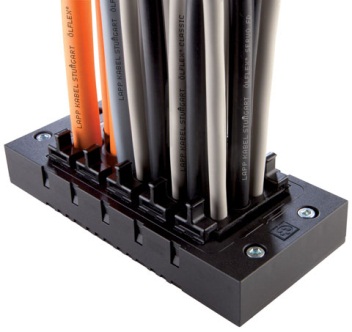 Durch innovative Geltechnologie erreicht die SKINTOP® CUBE MULTI eine besonders hohe Packungsdichte sowie optimale Zugentlastung am gesamten KabelbündelDas Bild in druckfähiger Qualität finden Sie hierwww.lappkabel.de/presseÜber die Lapp Gruppe:Die Lapp Gruppe mit Sitz in Stuttgart ist einer der führenden Anbieter von integrierten Lösungen und Markenprodukten im Bereich der Kabel- und Verbindungstechnologie. Zum Portfolio der Gruppe gehören Kabel und hochflexible Leitungen, Industriesteckverbinder und Verschraubungstechnik, kundenindividuelle Konfektionslösungen, Automatisierungstechnik und Robotiklösungen für die intelligente Fabrik von morgen und technisches Zubehör. Der Kernmarkt der Lapp Gruppe ist der Maschinen- und Anlagenbau. Weitere wichtige Absatzmärkte sind die Lebensmittelindustrie, der Energiesektor und Mobilität.Die Unternehmensgruppe wurde 1959 gegründet und befindet sich bis heute vollständig in Familienbesitz. Im Geschäftsjahr 2012/13 erwirtschaftete sie einen konsolidierten Umsatz von 830 Mio. Euro. Lapp beschäftigt weltweit rund 3.200 Mitarbeiter, verfügt über 18 Fertigungsstandorte und mehr als 40 Vertriebsgesellschaften und kooperiert mit rund 100 Auslandsvertretungen.